     DOWNTOWN DEVELOPMENT DISTRICTS (DDD) 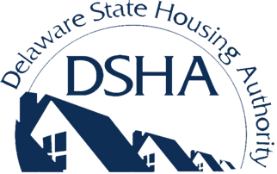       DDD Rebate Program Application Exhibit      Estimated Qualified Real Property Investment (QRPI)Applicants applying for a Large Project Reservation or Small Project Rebate are required to provide an estimate of the Qualified Real Property Investment (QRPI) by completing and submitting this exhibit as part of the complete application package. DSHA will determine final eligibility of all costs.INSTRUCTIONSInclude costs defined as program eligible only. For assistance with cost eligibility refer to the DDD Rebate Program Guidelines by clicking here or contact DSHA.In addition, if the estimated QRPI includes costs for General Conditions, Site Improvements and/or Appliances/Equipment applicants must complete the worksheets on pages 2-4.Use the “Tab” key to navigate form fields. Do not use the “enter” key.General Contractor name: ____________________________________* SP Rebates are calculated at 20% of QRPI up to $350,000 with a maximum rebate of $70,000. To calculate the LP Reservation please refer to the section “Calculation of Large Project Reservation/Rebate” in the DDD Rebate Guidelines.** Total Development Cost (TDC) is required and may include pre-development, construction, fees, financing fees and costs during construction and acquisition costs.      DOWNTOWN DEVELOPMENT DISTRICTS (DDD)       DDD Rebate Program Application Exhibit      QRPI - Itemized General ConditionsApplicants applying for a Large Project Reservation or Small Project Rebate are required to submit this form as part of the complete application package only when the QRPI includes costs for General Conditions. Include only General Condition costs defined as eligible in the DDD Rebate Guidelines. General Conditions are limited to 10% of the total eligible QRPI excluding General Conditions. Use the “Tab” key to navigate form fields. Do not use the “enter” key.DSHA will determine final eligibility of all costs.      DOWNTOWN DEVELOPMENT DISTRICTS (DDD)       DDD Rebate Program Application Exhibit      QRPI - Itemized Site Improvement CostsApplicants applying for a Large Project Reservation or Small Project Rebate are required to submit this form as part of the complete application package only when the QRPI includes costs for eligible Site Improvements. Use the “Tab” key to navigate form fields. Do not use the “enter” key.Include only Site Improvement costs defined as eligible as indicated below.DSHA will determine final eligibility of all costs.       DOWNTOWN DEVELOPMENT DISTRICTS (DDD)       DDD Rebate Program Application Exhibit      QRPI - Itemized Appliance/Equipment CostsApplicants applying for a Large Project Reservation or Small Project Rebate are required to submit this form as part of the complete application package when the QRPI includes costs for Appliances and Equipment.Appliances/Equipment are not eligible for all project types and must meet specific requirements and cost thresholds as defined in the DDD Rebate Guidelines. Costs are limited to 50% of total eligible costs. Include only appliances/equipment defined as program eligible.Use the “Tab” key to navigate form fields. Do not use the “enter” key.DSHA will determine final eligibility of all costs.  Line ItemTotal CostLine ItemTotal CostGeneral Conditions (Limited)$0Painting$0Site Improvements (Limited)$0Specialties$0Site Grading$0Toilet Accessories$0Paving/Driveways$0Appliances/Equipment (Limited)$0Demolition$0Elevators$0Bldg. Environmental Remediation$0Plumbing$0Concrete$0Sprinklers$0Masonry$0HVAC$0Exterior Siding$0Electrical$0Rough Carpentry$0Fire Alarms/Security Systems$0Finished Carpentry$0DSHA approved line item$0Kitchen and Bathroom Cabinets$0DSHA approved line item$0Joint Sealant$0DSHA approved line item$0Insulation$0DSHA approved line item$0Roofing$0Total QRPI$   0Metals/Gutters/Downspouts/Railings$0Right click cell to update totalDoor and Frames$0Estimated Reservation/Rebate*
Refer to DDD guidelines $0Windows$0Estimated Reservation/Rebate*
Refer to DDD guidelines $0Drywall$0Estimated Total Development Cost**
Includes eligible and ineligible costs$0Flooring/VCT/Vinyl/VCP$0Estimated Total Development Cost**
Includes eligible and ineligible costs$0Carpeting$0Total Number of Buildings0General Conditions - Itemized CostsCostDumpsters for construction debris$0Cleanup of construction debris$0Project Construction Site Manager (Salary)$0Project Superintendent (Salary)$0General labor for material movement on site$0Watchmen’s or other security wages$0Rental fees for portable toilets$0Utility usage bills (during construction period only)$0Large equipment rentals only               $0DSHA approved line item$0DSHA approved line item$0Total General Conditions $   0Right click cell to update totalInvestors may include General Conditions costs of up to 10% of the QRPI excluding General Conditions in the QRPI worksheet.Total General Conditions			$   25,000
Estimated QRPI without General Conditions	$ 160,000
10% of QRPI			$   16,000
Eligible General Conditions			$   16,000        Add to QRPI worksheet (page 1)Investors may include General Conditions costs of up to 10% of the QRPI excluding General Conditions in the QRPI worksheet.Total General Conditions			$   25,000
Estimated QRPI without General Conditions	$ 160,000
10% of QRPI			$   16,000
Eligible General Conditions			$   16,000        Add to QRPI worksheet (page 1)Site Improvements - Itemized CostsTotal CostEligible Portion$0$0$0$0$0$0$0$0$0$0$0$0$0$0$0$0$0$0$0$0Total Site Improvements Total Site Improvements $   0Right click cell to update totalRight click cell to update totalELIGIBLE COSTSINELIGIBLE COSTSCosts related to site improvements are limited to the following and must be in conjunction with the substantial rehabilitation or new construction of a building:Material and labor costs for a new parking area or the resurfacing and seal coating of an existing parking area located on the same property as the building under construction.Material and labor costs for new private sidewalks that physically connect to the building. Example: a sidewalk that connects from the building’s front door to a parking lot or driveway located on the same parcel.30% of material and labor costs for new underground utilities that connect to the building (cable, water, gas, sewer and electric lines).30% of material and labor costs for new storm management systems if located on the same parcel as the improved building(s).All site improvements must be located on the same parcel
as the improved building to be  considered eligible.Costs not in conjunction with the substantial rehabilitation or new construction of a building. For example, the construction of a parking lot on its own is not eligible for rebate.Sidewalks not physically connected to the building. Perimeter and public sidewalks. Repairs to existing sidewalks.Impact fees, site utility connection or service fees. Fees related to storm water management systems. Costs paid directly to state or local government or agency.Repairs to existing underground utilities connecting to the building. Repairs to existing storm water management systems.Playground, play equipment, boating docks, swimming pools, fencing and other costs similar in nature.Landscaping including hardscaping.All costs related to private and public roads and curbing.Appliances/Equipment - Itemized CostsCost$0$0$0$0$0$0$0$0$0$0$0$0$0$0$0$0$0$0$0$0Total Appliances/Equipment$   0Right click cell to update totalTotal Appliances/Equipment (Limited to 50%)$   0Right click cell to update total